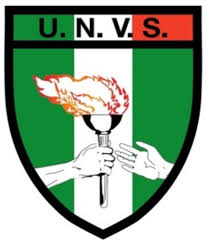 RICONOSCIMENTI UFFICIALIRICONOSCIMENTI PROMOSSI DALLE SOCIETA' SPORTIVEORD.TITOLO DEL PREMIODESTINATARIO E MOTIVAZIONEATLETA DELL'ANNOCRISTIAN GHILLI (tiro a volo) - Il 26 novembre 2017, in occasione dell’annuale cerimonia dell’Atleta dell’Anno, la Sezione di Cecina dei Veterani dello Sport aveva riconosciuto a Cristian Ghilli il premio quale indiscusso “Giovane emergente” - Cristian, appartenente alla Società di Tiro a Volo di Cecina, a sedici anni aveva conquistato il titolo italiano per la categoria “Allievi” e da subito, al campo di tiro del “Paiolo” di Cecina Mare, ove si allena tuttora, veniva definito alla stregua di un vero talento - Così Cristian ha mantenuto le promesse ed all’età di diciannove anni, il 27 maggio nella città di Osijek, in Croazia, ha conquistato il titolo europeo per la categoria “Juniores” nella specialità dello skeet non solo a livello individuale, ma anche a squadre e mista in coppia con la coetanea Sara Bongini, di Impruneta ed anch’essa campionessa europea di Skeet sempre per la categoria Juniones con relativi primati europei - Ma non è finita qui perché il bravo Cristian a fine settembre è partito con gli azzurrini della Federazione Italiana Tiro a Volo alla volta di Lima, in Perù, per la disputa del Campionato Mondiale della categoria Juniores - Ebbene nelle tre gare disputate Cristian ha conquistato, nella specialità “skeet”, il terzo posto mondiale nella gara individuale, il podio più alto e la medaglia d’oro nella gara a squadre insieme a Giammarco Tuzi (Fiamme Oro) e Francesco Bernardini (Fiamme Oro), ma anche un’altra medaglia d’oro nella gara mista insieme a Sara Bongini (Fiamme Oro) - COMPLIMENTI CRISTIAN!!!!!GIOVANE EMERGENTEHANNA STEFANINI (nuoto) - Cecinese, classe 2008, autentica promessa del nuoto nazionale – Nel 2021, per la sua categoria, vanta il titolo di Campionessa Toscana sia nei metri 800 che nei metri 1500 stile libero, ma anche nei metri 2500 in acque libere (mare) ed inoltre è vice-campionessa toscana nei metri 400 stile libero – Sempre per la categoria relativa ai nati nel 2008 Hanna è l’attuale detentrice del titolo di Campionessa italiana nei metri 1500 stile libero in vasca da 25 metri, ma è anche vice-campionessa italiana nei metri 800 stile libero sempre in vasca da 25 metri, risultati questi conseguiti in occasione dei Campionati Italiani Primaverili disputati, causa Covid, su scala regionale alla fine dello scorso mese di aprile - Una grande soddisfazione sia per Hanna che per la Città di Cecina dopo la fantastica medaglia di bronzo agli Europei di Budapest conquistata dallo straordinario Dario Verani, oltre al titolo italiano assoluto nella venticinque chilometri di nuoto sempre in acque libere - Hanna è piccola, ed il percorso di crescita è ancora tutto da costruire, ma intanto godiamoci questi allori facendole le nostre congratulazioni ed augurandole ogni bene - Hanna si allena da sempre nella locale piscina di via Aldo Moro ed è seguita dall’istruttore Carlo Chelli - Brava Hanna!!!OMINO DI FERROANTONIO GIACOBBE (volley) - Livornese di nascita ma cecinese di adozione sin dall’ormai lontano 1976, ha assaporato ancora un volta il gusto ma anche l’immensa soddisfazione di partecipare alle scorse Olimpiadi in programma a Tokio in Giappone con la nazionale maschile di volley della Tunisia – E’ stata questa la seconda esperienza vissuta in tale manifestazione giacché le Olimpiadi di Atene del 2004 lo avevano visto impegnato con la medesima nazionale tunisina - Antonio Giacobbe, ormai conosciuto in tutto il mondo del volley come “l’allenatore di Cecina” ed è a buon diritto considerato un autentico personaggio della pallavolo globale – Impossibile descrivere brevemente il suo curriculum professionale, ci vorrebbe una manifestazione tutta per lui, comunque dal 1976 al 1980 è con la Pallavolo Cecina in serie “A1”, dal 1980 al 1985 gli viene affidata la Nazionale Italiana, dal 1985 al 1999 lo troviamo a Bari, Bologna, Livorno e poi di nuovo a Bari ed a Livorno a guidare le squadre del loco in serie “A1” ed “A2” - Dal 2000 al 2007 guida la Nazionale seniores maschile della Tunisia e fino al 2009 quella dell’Egitto portando queste due nazioni alla conquista di affermazioni di prestigio a livello internazionale oltre alla scalata, in entrambi i casi, al titolo continentale africano –  Dal 2011 torna verso casa e si diletta con grande professionalità a fare attività di qualificazione in particolare a favore dei tecnici del Volley Cecina, oltre a seguire per un biennio la formazione di casa tra la serie “C” e la a “B2” – Ma ormai l’Africa è la sua seconda patria ed è ancora là ad attendere Antonio “L’Africano” – Questa volta tocca alla Nazionale del Marocco usufruire delle sue prestazioni professionali - Nel 2017 torna a dirigere la nazionale maschile seniores della Tunisia ed oltre a risultati importanti a livello internazionale riesce a far partecipare ancora una volta la nazionale tunisina alle recenti Olimpiadi di Tokio.AMORE PER LO SPORTGIANFRANCO DE FEO (calcio, ecc…) - Senz’altro lo possiamo considerare come una dei padri dello sport cecinese moderno e questo perché negli ormai lontani anni 60 tra la gioventù di allora si cominciava a pensare che non esisteva solo il calcio ma che esistevano anche altre discipline sportive – Così Gianfranco, pur tesserato nell'A.S. Cecina dalle giovanili fino alla prima squadra, si avvicina all’atletica, tramite i campionati studenteschi, e partecipa con l’Atletica Livorno e l'UISP Cecina a vari campionati regionali e nazionali di velocità, staffetta e salto in lungo – Contribuisce nel 1968 alla nascita della pallavolo a Cecina grazie ad un gruppo di appassionati frequentanti l’Oratorio di via Volta che, con la denominazione di Polisportiva Cosmelli, partecipa ad un torneo a carattere provinciale del Centro Sportivo Italiano. Nel 1969 contribuisce alla fondazione della Società Pallavolo Cecina sia in veste di giocatore che di dirigente – Negli anni 70 Gianfranco si laurea in medicina e chirurgia a Pisa e diventa un affermato medico di famiglia – Ma questa professione non lo allontana dal mondo dello sport, così che per alcuni anni è il medico sociale del Cecina Calcio – Negli anni 80 e fino ai primi anni 90 partecipa a diverse edizioni dei Giochi Mondiali della Medicina, vincendo nel 1986 a Montecatini Terme e nel 1989 a Montreal in Canada la medaglia d'oro nel Penthatlon – Con la nascita della Sezione dei Veterani dello sport a Cecina (1986) lo troviamo per molti anni (dal 1989 e fino al 2012) come Presidente della Commissione dei Probiviri – All’interno della Sezione dei Veterani la sua presenza acquista sempre maggiore rilevanza tanto che oggi è il vice-presidente vicario – In questi ultimi anni si appassiona ad una nuova disciplina sportiva proveniente dall’Inghilterra, il “Walking Football” o Calcio Camminato che dir si voglia, uno sport che sta diventando sempre più popolare in Italia mirato principalmente ad un recupero funzionale dei soggetti over 50, over 60 ed oltre, magari con qualche patologia, per il corretto mantenimento di una condizione fisica adeguata – Attualmente è in questo contesto che troviamo Gianfranco, ovvero a promuovere questa disciplina partecipando come relatore a Convegni di Cardiologia Riabilitativa, ma anche attorniato dai suoi amici ex-calciatori locali che se li porta in giro per mezza Italia - Da evidenziare che da venti anni ogni settimana inforca la bici due o tre volte la settimana, sia in mountain-bike che da corsa, con tanti amatori percorre  chilometri - Sua anche l idea della scalata all’eremo di Castiglioncello di Bolgheri e come se non bastasse sta studiano anche iniziative sulla via Francigena.CECINA IN AZZURRODARIO VERANI (nuoto) - In occasione dell'edizione del 2016 di questa manifestazione Dario Verani è stato designato quale "Atleta dell'Anno" e nel 2019 ha avuto il riconoscimento quale “Eccellenza dello Sport” per le importanti prestazioni conseguite nel nuoto di fondo a livello nazionale ed internazionale – In questa stagione Dario si è praticamente superato perché nel mese di maggio ha conquistato un magico bronzo ai Campionati Europei nella cinque chilometri in acque libere tanto che nell’imbuto d’arrivo, nelle acque di Lupa Lake, alle porte di Budapest, l’atleta cecinese, tesserato per il gruppo sportivo dell'Esercito e per Livorno Aquatics ed allenato dal tecnico federale Fabrizio Antonelli, negli ultimi 200 metri ha messo il turbo e davanti a lui c’era soltanto l’amico e compagno di allenamenti Gregorio Paltrinieri (oro) e Marc Antoine Olivier, ovvero due santoni del nuoto in acque libere - Ma non è finita qui perché nel mese di giugno, a Piombino, conquista il titolo italiano assoluto nella venticinque chilometri di nuoto sempre in acque libere.ECCELLENZA DELLO SPORTRENATO CANTINI (judo) - Con la fine del mese di ottobre Renato Cantini, compiuti i fatidici ottant’anni, ha deciso di dire basta alla sua pluriennale ed invidiabile presenza attiva nel mondo dello sport riservandosi un posto privilegiato da attento osservatore dei suoi allievi istruttori che hanno preso il suo posto in palestra – Infatti, in palestra dalla metà degli anni sessanta, Renato oggi è l'unico cintura nera 8° dan di judo in Toscana, riconoscimento prestigioso conferitogli direttamente dal Presidente della Federazione Italiana Judo, Domenico Falcone – Questo più che un titolo di merito, è una vera e propria laurea in quella disciplina sportiva in cui per lunghi anni, con pazienza e competenza, ha allenato decine di campioni ed ottenuto eccellenti risultati, uno su tutti l’oro conquistato da Giulia Quintavalle alle Olimpiadi di Pechino del 2008, senza dimenticare i vari Marco Tarchi, il compianto Michele Monti e molti altri ancora - Nel testo firmato da Falcone si legge che “con provvedimento” motu proprio “conferisco la cintura nera 8° dan a riconoscimento del decennale e meritorio lavoro svolto a favore del judo italiano e in considerazione dei tanti e particolari meriti acquisiti attraverso l'impegno sempre costante, qualificato e prezioso dimostrato per lo sviluppo tecnico e la diffusione della nostra disciplina» - La prestigiosa qualifica, si legge ancora, rappresenta il massimo riconoscimento sportivo e corona e onora la lunga militanza e dedizione al judo italiano. A seguire complimenti e gratitudine per un percorso professionale e umano che, in una città di provincia, è davvero straordinario - Renato, nativo di Rosignano, apre la prima palestra a Cecina nel 1964 in Viale Marconi con la denominazione di “Kodokan” per poi trasferirla, dopo alcuni anni, in un’altra sede storica quella di Via Verdi e solo più recentemente il suo “gioiello” ha avuto una collocazione degna del suo lignaggio sportivo nella moderna struttura di via Togliatti ove i suoi eredi potranno proseguire il proficuo lavoro iniziato circa cinquantasette anni fa dal “maestro”, in primis Giulia Quintavalle, attuale membro del Consiglio Nazionale del Coni e prossimo tecnico federale della Nazionale femminile “Under 16”.LUCIANO IACONELLI - ROSA IOVINE - ALESSANDRO LASSI - PAOLA SIMONCINI (atletica leggera) - Potremmo anche definirli come “Quattro personaggi in cerca d’autore” oppure l’autore delle loro avventure sportive sono loro stessi. Chissà???!!!! - In ogni caso Luciano, Rosa, Alessandro e Paola sono quattro autentici personaggi dello sport locale che, senza chiedere nulla a nessuno, nonostante l’età e le problematiche della vita di tutti i giorni, si allenano sistematicamente e partecipano alle gare di atletica leggera in giro per l’Italia con risultati soddisfacenti soprattutto per loro stessi – Raccontare la loro storia sportiva sarebbe interessante pur tuttavia fin troppo dispersiva - L’importante è averli qui oggi su questo palco per riconoscere loro un plauso doveroso per essere assunti come esempio soprattutto da chi non ha più l’età per scendere in pista ed ottenere grandi performance … ma credetemi … le loro sono davvero autentiche performance - Nello scorso mese di settembre tutti e quattro hanno partecipato ai Campionati Italiani Master di atletica leggera svoltisi a Rieti: ebbene Rosa si è classificata seconda assoluta nella gara dei mt. 100 nella categoria delle quarantenne, Alessandro terzo nei mt. 100 nella categoria dei quarantacinquenni, ma anche secondo nella gara dei mt. 200,  Luciano tredicesimo nei mt. 100 nella categoria dei cinquantenni ed infine Paola nona nei mt. 200 nella categoria delle cinquantenni, ma anche quarta nella gara di salto in lungo – Anche quest’anno il Campionato Italiano Master era valido anche come Campionato Nazionale Veterani dello Sport e questi quattro nostri beniamini hanno difeso anche i colori della Sezione di Cecina dei Veterani dello Sport - Ebbene Alessandro, Rosa e Paola sono attualmente Campioni Italiani Unvs e Luciano solo, si fa per dire, vice-campione italiano - Complimenti a questo fantastico gruppo!SERGIO CECCANTI (calcio) – Appartiene ad un famiglia di sportivi con il fratello, Terzilio, che per lunghi anni è stato Presidente del Cecina Calcio – Dalla presidenza della Polisportiva Palazzaccio, grazie alla lunga esperienza nel settore giovanile, è stato per molti anni presidente del Comitato Provinciale della Federazione Italiana Giuoco Calcio e questo con successo e condivisione anche a livello regionale e nazionale – E’ stato team manager delle squadre azzurre under 17 ed under 18 rappresentando l’Italia in trasferte internazionali – Fa anche parte del gruppo provinciale di lavoro del Coni e si cimenta anche in un’altra grande sua passione come la letteratura con la pubblicazione di libri che trattano argomenti riguardanti il nostro territorio. ROSSANO LORENZINI (ciclismo) – Sportivo poliedrico riuscendo a distinguersi sia nel canottaggio, in cui risultano vittorie di regate nazionali, ma anche nel tiro a piattello, specialità skeet, con raggiungendo il podio in gare regionali – Vanta una specializzazione nell’attività subacquea per la specialità dell’immersione profonda, primo soccorso e rianimazione cardio-polmonare – E’ anche Direttore sportivo nel ciclismo - Negli anni novanta è stato dirigente della Sez. Sub Nettuno del Circolo Nautico Foce Cecina - Da venti anni è dirigente di società sportive di Ciclismo e da dieci anni è vice presidente di ASD Ciclistica CecinaSTEFANO POLIDORI (moto) – Un sessantenne con tanta passione per le due ruote e per quelle sensazioni che solo la pista riesce a regalare - Dopo il terzo posto conseguito nella scorsa stagione, quest’anno si è ulteriormente migliorato conquistando il secondo posto nel “Campionato Italiano in pista - Gruppo 4 Vintage Maxi” per moto d’epoca organizzato dalla Federazione Motociclistica Italiana a bordo di una moto Laverda 750 SFC del 1972 – Una gara che si sviluppa su sei prove di regolarità ovvero la costanza del tempo sul primo giro degli otto dieci da effettuare – Così Stefano con la sua Laverda 750 ha gareggiato sui circuiti di Varano, Vallelunga, Magione ed infine il 10 ottobre a Misano su quel circuito intitolato al compianto Simoncelli e teatro dell’ultima gara italiana di Valentino Rossi – Al termine delle diverse prove disputate Polidori, con settantatre punti all’attivo, si è classificato al secondo posto assoluto alle spalle del comasco Eugenio Gatti del Moto Club Canzo in sella ad una Ducati con novantotto punti.FEDELTA' E PASSIONEANDREA CAPRETTI (atletica) – Nato a Cecina nel 1973 è stato uno dei podisti di maggior rilievo del nostro comprensorio per i numerosi successi conseguiti in carriera sia con i colori dell’Atletica Livorno che del Gruppo Sportivo Orecchiella Garfagnana – Andrea è tra l’altro uno sportivo molto conosciuto ed apprezzato nella nostra città in quanto vanta il record assoluto come numero di vittorie della classicissima Targa Cecina per averla dominata in ben tredici edizioni e precisamente dal 2002 al 2014 - Un grande!!!.PAOLO CAVALLINI (volley) – Sin da giovanissimo ha praticato varie discipline sportive come il basket, la pallanuoto per poi  diventare un pallavolista di buone prospettive con trascorsi nelle fila dell’ormai disciolta sezione maschile della Polisportiva Palazzaccio - Da questa stagione 2021/2022 è il primo allenatore del Volley Cecina targato Baia del Marinaio, stimolante opportunità interna per il tecnico cecinese, che vanta anni di esperienza e risultati in rossoblù, sia sulla sponda maschile dove per anni ha guidato, tra le altre, la prima squadra in serie C peraltro con eccellenti risultati e coordinando tutto il settore maschile, che in quella femminile dove l'anno scorso ha allenato il giovane gruppo della serie D - Adesso metterà la sua esperienza e determinazione a disposizione della giovane formazione cecinese in questo campionato di serie B2, e sia la società che lo sponsor sono certi che trasmetterà a tutta la squadra la sua grinta ed attaccamento ai colori rossoblù.CRISTINA GRANCHI (sport equestri) – Il maneggio frequentato da Cristina è un luogo semplice, vissuto principalmente da bambini, ragazzi e ragazze e qualche adulto – Un luogo allegro, spensierato ma anche pieno di responsabilità – Dedicarsi ad un cavallo oppure ad un pony non è cosa da poco e qui si impara sin dal primo giorno quanto sia importante avere cura di questi animali meravigliosi e quanti sacrifici siano necessari ed anche per questo non è facile conciliare questa passione con la vita di tutti giorni e mantenerla nel tempo – Cristina è la dimostrazione che non ci sono limiti di età, di tempo, di luogo quando si ama – E’ arrivata al maneggio alla fine degli anni novanta con una passione sconsiderata verso i cavalli – Da trent’anni Cristina trascorre ogni week-end, ma anche ogni giorno di ferie, al maneggio di Cecina per montare a cavallo, sì ma soprattutto per accudire e coccolare il compagno di “viaggio” di turno – Sì perché Cristina di cavalli ne ha conosciuti tanti e per ognuno di loro ha un posto particolare nel suo cuore, come il gigante “Rimus” che, dopo una eccellente carriera sui campi ad ostacoli, ha condiviso insieme a Cristina gli ultimi suoi anni tra pineta, il mare ed un bel prato dove potersi godere la meritata pensione proprio grazie a lei – Grazie Cristina, la tua passione e la tua fedeltà sono la migliore cura per i cavalli e questo è un doveroso riconoscimento per la sua passione e fedeltà dimostrata in questi trent’anni trascorsi insieme al maneggio!FRANCO SPLENDIANI (dirigente) - Esempio di un grande appassionato di calcio - Dopo un’esperienza nella segreteria del Cecina Calcio entra nel Consiglio direttivo della Polisportiva Palazzaccio seguendo le orme del compianto Ennio Casini, prima come vice presidente poi subentrandogli alla presidenza - Si adopera anche per riformulare gli accordi per il settore giovanile con l’A.S. Cecina che risulterà determinante per salvare il calcio nostrano dopo disfatta del club rossoblù e che ha visto la nascita di una nuova compagine che ha riportato a galla il calcio a Cecina con la denominazione di Sporting Cecina 1929 – Franco da poco ha lasciato la presidenza della Polisportiva per riprendere le redini del settore calcio con tutte le problematiche del periodo che stiamo vivendo.PAOLO BADINO (vela) – Persona seria che nell’ombra si prodiga per l’attività storica e importante del Circolo Nautico – Fa il Presidente ma anche il segretario con tanta fedeltà e passione – Cura tutti i settori del Circolo Nautico Foce Cecina, ossia vela, canottaggio e subacqueo, tutte attività che sia in passato che attualmente contano successi a tutti i livelli e molti di noi lo ricordano anche come affabile funzionario locale della Cassa di Risparmio di Volterra.NINO DE LOGU (Garage del Tempo) – Cultore delle macchine d’epoca, fonda l’Associazione Garage del Tempo raccogliendo adesioni da parte di tantissimi appassionati del territorio e di cui ne è il presidente – Dedica ormai tutto il suo tempo a questa attività che è complessa e presente su vari campi locali e nazionali ed anch’esso storico collega di Paolo Badino.FRANCESCO GAMBINA (calcio) –  Già premiato in precedenti edizioni per la sua presenza nella squadra calcio della Sezione Unvs di Cecina e, dopo tanti anni di fedeltà alla maglia, è a buon diritto da considerarsi il capo del gruppo sotto ogni punto di vista aiutando nei momenti di difficoltà ed un vero cardine dello spogliatoio - Nella sua attività professionale, all’interno del locale presidio ospedaliero, si occupa delle diverse attività sportive poste in essere dal circolo ricreativo, ed al cui interno gode anche la massima fiducia da parte dei medici e dei funzionari non tanto per i soli meriti legati al mondo dello sport, bensì per l’alto grado di professionalità con cui si prodiga ogni giorno a favore della popolazione nelle necessita primarie della salute.GIORNALISMO E SPORTNICOLA CALZARETTA – Stimato avvocato cecinese, ma anche prodotto del settore giovanile rossoblù come portiere - Peraltro già premiato in passato per il giornalismo e per la collezione di figurine, negli ultimi anni, oltre ad essere divenuto una firma stabile del periodico “Il Guerin Sportivo” ed apparire anche sui vari canali social e non solo della Juventus, ha pubblicato libri di successo sul calcio come è possibile vedere nel nostro filmato.MICHELE FALORNI (Il Tirreno) – Da moltissimi anni vicino alla realtà sportiva locale che con le foto ed i resoconti da lui stesso realizzati ha raccontato l’evoluzione delle società più o meno all’avanguardia del momento e dei suoi attori nel corso del tempo pubblicando il tutto sulle pagine del giornale “Il Tirreno” – Per lui non c’era differenza alcuna tra le diverse discipline sportive, non importava se avrebbe dovuto parlare nei suoi resoconti di calcio, o di basket, o di volley, o di rugby od altro ancora … la cosa importante era quella di dare risalto ad una od all’altra realtà sportiva del nostro territorio e possiamo ben dire che in questo Michele ci è ben riuscito – Grazie Michele!!! LORENZO MUFFATO (La Nazione/Il Telegrafo) – Nato a Cecina il 21 ottobre del 1993 si laureain Scienze della Comunicazione - Contestualmente agli studi, nel 2017 ha accettato di collaborare con il quotidiano La Nazione, affiancato da giornalisti esperti è arrivato ad entrare nell'albo dei giornalisti, sezione pubblicisti - Giornalista sportivo ha sempre seguito il Livorno Calcio e le squadre del calcio dilettantistico della provincia di Livorno, seguendo anche alcuni fatti di cronaca di Livorno e Provincia, soprattutto del Comune di Rosignano Marittimo - Autore dell'Almanacco del Castiglioncello Calcio "1919-2019 Un secolo di Appartenenza" e collaboratore della Casa Editrice Geo Edizioni ancora oggi fa parte dell'equipe giornalistica de La Nazione. GIOVANI IN EVIDENZAMATTIA BOTTAI (atletica) – Promettente velocista cecinese “under 16”, nato nel 2006, facente parte del vivaio dell’Atletica Costa Etrusca ed allenato da Erika Ferri, nello scorso mese di settembre ha fatto parte della rappresentativa regionale partecipante al Trofeo delle Regioni svoltisi a Parma all’inizio del mese di ottobre e nell’occasione ha stabilito la sua miglior prestazione nella gara dei trecento metri con il tempo di 37”19 ma anche la sesta posizione nella finalissima dei migliori.FEDERICO CANTINI – In occasione dell’edizione 2019 della Festa del Veterano dello Sport per il mondo del rugby è stato attribuito un importante riconoscimento a Michelangelo Bientinesi – Oggi non possiamo fare a meno di attribuire un premio per la sua attività ad un altro giovane atleta cecinese, Federico Cantini - Tra le molte piacevoli sorprese che questo giovane rugbista sta regalando agli appassionati di questa disciplina sportiva, si aggiunge la notizia della convocazione di Federico Cantini al raduno della nazionale Under 20 a Parma di fine novembre - Federico, classe 2003, inizia la sua esperienza rugbistica all’età di 6 anni nel Rugby Cecina, affermandosi come mediano di mischia in Under 14, ma maturando comunque una capacità di adattamento riguardo qualsiasi ruolo dei trequarti - Dopo due anni da “esterno” al centro di formazione permanente di Prato, Federico è stato inserito stabilmente come giocatore della selezione a settembre 2021, dove al contempo ha iniziato a frequentare il quinto anno dell’Istituto Tecnico Economico - Oltre ad essere un atleta dell’Accademia di Prato, Federico è tesserato per i Mascalzoni del Canale, dove attualmente disputa il girone di qualificazione con l’Under 19, pur partecipando periodicamente come mediano di apertura a match con la formazione Seniores, con cui ha segnato due mete nella partita di debutto – Tra l’altro oggi Federico festeggia il suo diciannovesimo compleanno con gli auguri da parte di tutti presenti oltre ad essere il pro-nipote di Giorgio Chiavacci cui è intitolata la Sezione di Cecina dei Veterani dello Sport.FEDERICO GIUSTI (atletica) - Atleta poliedrico di elevato spessore – La sua specialità non è solo correre le medie e lunghe distanze ma anche nuotare e correre in bicicletta tanto che attualmente deve essere considerato un triatleta di buone prospettive a livelllo nazionale - Figlio di un padre e di una madre praticanti in gioventù attività sportiva impegnata che hanno senz’altro favorito il suo avvicinarsi a questa sua grande e dura passione quale è il triathlon – Tra l’altro Federico è il vincitore di ben quattro edizioni della Targa Cecina e precisamente dal 2018 al 2021 davanti al suo amico-rivale Curzio Polidori.CURZIO POLIDORI (atletica) - Mezzofondista di eccellente livello già tesserato per la Società Atletica Livorno e vincitore per ben tre edizioni della Targa Cecina e precisamente negli anni 2015, 2016 e 2017 – Appassionanti in questi ultimi anni i suoi duelli con Federico Giusti per la conquista della prima piazza in occasione della “Targa Cecina”.GIOVANI IN CARRIERAEMANUELE CASTORANI (calcio) – Il giovane calciatore cecinese, cresciuto nelle fila della Polisportiva Palazzaccio, da questa stagione è approdato in serie “B” acquistato dall’Ascoli Calcio 1898 proveniente dalla Virtus Francavilla - Cecinese, nato nel 1999, Castorani è un centrocampista maturato nel settore giovanile dell’Empoli e, dopo le esperienze in Serie D con Ponsacco e Ligorna, nel gennaio del 2019 è stato acquistato dalla Virtus Francavilla con cui ha collezionato otto presenze nella seconda parte di stagione fra campionato e playoff e trentaquattro nella stagione sportiva 2020/21 fra Coppa Italia e campionato - E’ con la maglia dei brindisini che dà il meglio di sé anche a livello realizzativo, mettendo a segno il primo gol fra i professionisti contro la Vibonese e collezionando a fine stagione sei marcature, utili alla squadra per il raggiungimento della salvezza.FRANCESCO FRATTO (basket) - Ha iniziato a giocare a basket a Cecina e dopo il minibasket ha trascorso in rossoblù tutte le annate del settore giovanile, conquistandosi l’approdo nel roster della prima squadra in serie B nella stagione 2009/2010 all’età di 18 anni - Anche le due stagioni successive, con la conquista dei playoff, vedono crescere ancora le sue prestazioni - La stagione 2016/2017 è quella del suo trasferimento in Piemonte, nelle file della Paffoni Omegna, con la quale disputa due stagioni eccellenti, con la conquista anche di una coppa Italia di categoria a Jesi - Al termine della stagione il ritorno in Toscana, a Piombino, nelle file del Basket Golfo, con ottimi risultati personali e di squadra - La stagione successiva, quella dell’interruzione del campionato per Covid, Fratto la disputa con Fabriano, sempre in serie B - Quindi ancora un ritorno in Toscana, nelle file della San Giobbe Chiusi, con la quale ottiene, al termine dei play off,  la promozione in serie A2 - In questa stagione è stato confermato nel roster della società toscana e finora sta fornendo buone prestazioni sia in punti che in rimbalzi. LUDOVICA GUIDI (volley) – Nata nel 1992 a Cecina inizia la propria carriera nel 2004, quando entra a far parte delle giovanili della Pallavolo San Vincenzo; nel 2007 passa al Donoratico, sempre nelle giovanili, per poi debuttare in prima squadra, nella Serie A2, nella stagione 2009-10 - Nell'annata 2010-11 viene ingaggiata dal Volley Fontane di Villorba, in Serie B2, mentre nella stagione successiva è nel Casciavola in Serie B1, stessa categoria dove milita per il campionato 2012-13 vestendo la maglia del San Mariano Volley - Nella stagione 2013-14 fa il suo esordio in Serie A1 grazie all'ingaggio da parte della Robur Tiboni Urbino - Per il campionato 2014-15 si trasferisce in Francia, nella Ligue A, per giocare con l'Évreux - Rientra in Italia già per l'annata 2015-16, difendendo i colori della neopromossa Golem di Palmi, in Serie A2, dove resta per due annate, per poi accasarsi alla Millenium Brescia per la stagione 2017-18: a metà campionato rescinde consensualmente il contratto con la formazione lombarda e si trasferisce al Cuneo Granda - Disputa la serie cadetta anche nell'annata 2018-19, ingaggiata dal Soverato e dalla stagione seguente con la maglia dell'Olimpia Teodora - Per il campionato 2021-22 firma per il Casalmaggiore], in Serie A1, dove milita tuttora divenendo tra l’altro una pedina importante del team guidato dal coach Martino Volpini.MEDICINA E SPORTENRICO GRANDI (medico) –  Da giovane ha calcato il terreno di gioco dell’A.S. Calcio Cecina, ora colonna insostituibile del gruppo di “calcio camminato” della Sezione Unvs di Cecina – Stimato medico igienista operante presso il Presidio ospedaliero di Cecina e pertanto facente parte della struttura complessa del Dipartimento di Prevenzione. PREMIO ALLA MEMORIAENNIO CASINI - Venerdì 14 maggio, all’età di novanta anni, ci ha lasciato un grande cecinese, un grande sportivo, un grande amico dell’intera collettività: Ennio Casini - Conosciutissimo in tutti gli ambienti, sportivi e non, Ennio è stato un animatore eccezionale dello sport cecinese a trecentosessanta gradi: tra l’altro, nell’ormai lontano 1986, è stato il fondatore e per molti anni presidente della Polisportiva Palazzaccio, ruolo questo che ha mantenuto fino al 2011 - Tra le tante iniziative promosse e poste in essere da Ennio c’è anche il ricorrente ed apprezzato ancor oggi “Pulcino d’Oro”, per non parlare del torneo di calcio “Tito Bianchi”, svoltosi negli anni sessanta, al quale a suo tempo ha fermamente collaborato alla sua realizzazione e gestito l’agguerrita squadra del proprio rione, ossia quello del Palazzaccio - Negli anni settanta è stato anche il fondatore e primo presidente del “Club rosso-blù” e promotore di varie iniziative in occasione delle trasferte della squadra di calcio locale - Un impianto sportivo, quello del Palazzaccio, voluto fermamente dal nostro Ennio, struttura che è cresciuta negli anni assurgendo oggi ad assoluta importanza per la realtà locale, costituito da palestre e campi da gioco, tanto da ospitare ogni giorno numerosi bambini e ragazzi cecinesi, e non solo, che qui praticano diverse discipline sportive - Inoltre Ennio per diversi anni ha ricoperto anche l'incarico di delegato provinciale del Coni che poi, nel 1997, gli riconobbe la benemerenza sportiva della stella di bronzo e, nel 2009, quella d’argento riservata ai dirigenti sportivi - Ennio è stato da sempre un socio della Sezione di Cecina dei Veterani dello Sport e, addirittura, nel biennio 2001-2002 ha ricoperto anche la carica di vice-presidente e, nel 2008, lo ha omaggiato con l'ambito riconoscimento dell’Omino di Ferro quale cittadino sportivo dell'anno.FABIO DANI – Il 4 gennaio, all'età di 69 anni, è venuto a mancare, causa Covid, Fabio Dani, uno dei primi soci della Sezione dei Veterani dello Sport di Cecina ed uno degli storici animatori, fin dal suo nascere, della squadra di calcio ad undici per poi dedicarsi, solo più recentemente, a quella del calcio camminato - Fabio Dani, tra l'altro cugino di Renzo, l'attuale segretario della Sezione, era molto conosciuto nell'ambiente dei Veterani cecinesi e molto apprezzato e benvoluto per la sua simpatia ed il particolare modo di approcciarsi ai compagni di squadra nel condividere i comuni momenti conviviali e di divertimento più in generale. PIERO FALORNI - Cecina sportiva e non solo è rimasta quasi incredula e scioccata dalla ferale notizia che giovedì 8 luglio 2021 annunciava l’improvvisa morte di un grande amico di tutta la cittadinanza, ossia di Piero Falorni, un cecinese a tutto tondo se pur originario di Bibbona, il suo paese natale ove era nato sessantanove anni fa - Piero, titolare ed anima del Ristorante “La Senese”, era una persona sempre cordiale con cui era decisamente molto facile entrare in sintonia anche se lo si era conosciuto solo da pochi minuti - Questi non era solo un serio e molto apprezzato professionista del settore della ristorazione, ma anche un grande sportivo cui la Sezione locale dei Veterani dello Sport, alcuni anni fa, in occasione dell’annuale “Festa dell’Atleta dell’Anno”, gli aveva attribuito l’ambito riconoscimento di “Amore per lo Sport” - Ed infatti era stato proprio lo sport una delle principali attività della sua vita, oltre a quella professionale ed a quella dedita alla famiglia: così che in sella ad una bici da corsa Piero si era fatto conoscere alla ribalta nazionale con le sue imprese ciclistiche, prima a livello dilettantistico e poi come serio professionista, anche se solo per un biennio vestendo la maglia della “Gis Gelati” - Tuttavia proprio in sella alla sua amata bici da corsa ha purtroppo concluso il suo pur ancora giovane ciclo vitale - Piero, come era solito fare più volte la settimana, anche quella mattina, intorno alle nove, unitamente ad alcuni suoi amici, era salito in sella alla sua bici da corsa e, pedalando di buona lena, si apprestava ad effettuare il consueto giro attraverso le amene località della Val di Cecina - Ma alle ore 10,40’, in prossimità di Pomarance, praticamente a solo circa venti chilometri da Cecina, il destino ha voluto interrompere l’esistenza di una persona per bene, amata e rispettata da chiunque abbia avuto il piacere di conoscerla - Tutto è avvenuto in pochissimi minuti: un malore, poche parole a chi gli stava intorno ed il dramma si è consumato tra la disarmante incredulità dei presenti.MARCO MANETTI – In una delle assolate giornate di fine agosto una ferale notizia ha colpito profondamente l’ambiente dei Veterani dello Sport: è venuto inaspettatamente a mancare, dopo breve malattia, Marco Manetti - Se pur di Rosignano da un paio di anni era entrato a far parte del gruppo locale del “calcio camminato” profondendo sempre dentro e fuori dal campo passione, simpatia e schiettezza per il suo modo di rapportarsi con gli altri - Marco aveva sessantacinque anni ed è stato da sempre uno degli sportivi veramente doc del territorio livornese: giocatore di basket ai tempi dell’indimenticabile coach Tosello Franceschini con la maglia del Circolo Giovanile Solvay e successivamente un qualificato allenatore in diverse squadre della zona - Dal punto di vista prettamente professionale era uno stimato insegnante di educazione fisica, ma anche un chinesiologo rieducativo sportivo e titolare di una propria palestra in Rosignano peraltro in possesso anche del diploma di “Management dello Sport Fitness Education” - Marco lascia, oltre alla moglie Clizia, ben cinque figli di cui tre ancora in tenera età - Riportiamo di seguito un sentito commento a caldo del suo amico Paolo Pescia che ha pubblicato su Facebook: << Sono senza parole da quando ho appreso la tremenda notizia che non ci sei più. Abbiamo passato insieme la nostra giovinezza tra burle e scherzi e ci volevamo bene, siamo cresciuti nello sport e ci siamo voluti bene, da adulti abbiamo avuto alcuni punti di vista condivisi ma i più non condivisi ed abbiamo continuato a volerci bene. Adesso qui con noi purtroppo non ci sei più ed io continuo a volerti bene. Ciao Marco amico mio.>>SPECIALE UNVSSTEFANO FALAGIANI (paracadutismo) - Già premiato nelle due precedenti edizioni di questa manifestazione e precisamente nel 2018 e nel 2019 nella categoria "Cecina in Azzurro", il concittadino Stefano anche quest'anno si è distinto a livello internazionale conquistando il terzo posto nel Campionato Mondiale Assoluto Indoor di "Vertical Formation Skydiving" disputatosi nello scorso mese di agosto a Tanay in Russia, assieme ai compagni commilitoni dell’Esercito Andrea Cardinali, Mickael Melo, Marco Soro e Cristian Giorgi, con lo scalino più alto del podio che è stato occupato dagli Stati Uniti davanti ai sovietici padroni di casa - Il nostro Caporal Maggiore scelto è un veterano del paracadutismo sportivo, già bronzo di squadra anche al Campionato del Mondo Assoluto in Francia due anni orsono, si allena a Pisa presso il Centro Addestramento Paracadutismo della Brigata Folgore, ed anche in virtù del titolo tricolore conquistato insieme ai compagni di squadra, ha vestito con loro la tuta azzurra per rappresentare la nazionale proprio nella località russa dove la kermesse iridata si sarebbe dovuta svolgere già l’anno scorso, posticipata poi a causa della pandemia.GIULIO GUZZONATO (nuoto) - Già premiato nelle scorse edizioni e precisamente nel 2018 nella categoria "Amore per lo sport" e nel 2019 in quella di “Eccellenza dello Sport” a seguito dei lusinghieri risultati conseguiti - In questa stagione sportiva Giulio, sempre allenato da Federico Panariello, si è ulteriormente confermato ai vertici della sua disciplina sportiva ed atleta di valore conquistando nella piscina dello "Sport Village Parco della Pace" di Pesaro, dal 9 al 12 settembre, il titolo nazionale assoluto FISDIR, e pertanto la medaglia d’oro, sia nella gara dei mt. 800 che dei 1500 stile libero – Giulio è riuscito anche a salire sul terzo gradino del podio, e pertanto conquistando la medaglia di bronzo, nella gara dei mt. 400 stile libero - Oltre alle gare individuali Giulio ha preso parte anche a quella della staffetta 4X200 con i compagni di squadra Papa, Mainardi e Rongoni, salendo con loro con pieno merito sul secondo gradino del podio delle premiazioni - Giulio, cecinese puro sangue, è tesserato per la Virtus Buonconvento e si allena sistematicamente nella piscina di via Aldo Moro a Cecina -  Complimenti Giulio!!!GIOVANNA LENCI (vela) - Tesserata per il Circolo Nautico Foce Cecina e già premiata nel 2017 quale "Atleta dell'Anno" ma anche nel 2019 come “Eccellenza dello Sport”, non possiamo non ricordarla anche in questa edizione della "Festa del Veterano dello Sport"- Infatti, dopo i titoli mondiali delle scorse stagioni, il 2021 ha regalato a Giovanna una nuova conferma a livello europeo dal momento che si è aggiudicata l’“EurILCA Master European Championships”, ossia il campionato europeo Laser Radial master femminile organizzato a cura del Circolo Vela Gargnano dal 23 al 29 luglio scorsi.ALESSIA NIOTTA (atletica leggera) - Atleta locale ventiquattrenne che ad oggi vanta primati personali di assoluto valore quali 11",84 nei 100 metri e 23",77 nei 200 metri - Più volte nel corso della pur breve carriera agonistica è stata convocata di tecnici nazionali per partecipare a vari raduni collegiali - Già premiata in precedenti edizioni di questa manifestazione per gli ottimi risultati conseguiti nel corso degli anni tanto che nel 2019 è stata designata “Atleta dell’Anno” unitamente alla judoka Anita Cantini – Anche in questa stagione agonistica Alessia si è segnalata conquistando il titolo nazionale assoluto nella staffetta 4x100 con il tempo di 45”42 unitamente alle compagne di squadra Chiara Meloni, Gaia Pedreschi e Chiara Torrisi del team Atletica Brescia, per la quale da tempo  gareggia, e con queste anche il titolo nazionale a livello societario.MAURO SIMONETTI (ciclismo) - Livornese di nascita e cecinese di adozione - Partecipò, ancora dilettante, con la selezione azzurra ai Giochi della XIX Olimpiade di Città del Messico del 1968 dove ha vinto la medaglia di bronzo nella cronometro a squadre con Giovanni Bramucci, Vittorio Marcelli e Pierfranco Vianelli - Passato professionista nel 1970 con la Ferretti di Alfredo Martini, si aggiudicò alla prima stagione il Gran Premio Città di Camaiore e l'anno successivo una tappa al Tour de France - Concluse l'esperienza nella squadra di Martini, diventata Sammontana, nel 1974 dopo cinque stagioni e la vittoria delle classiche italiane Coppa Agostoni (1972) e Coppa Sabatini (1973) – Inoltre ha partecipato anche a sei edizioni del Giro d'Italia, a due Tour de France ed a due prove del Campionato del Mondo.SETTORE CALCIO UNVSMASSIMO CELLIERI (calcio camminato), PAOLO BERNARDINI (calcio camminato) – Per la loro assidua presenza e collaborazione nel promuovere questa nuova disciplina sportiva proveniente dall’Inghilterra, il “Walking Football” o Calcio Camminato che dir si voglia, uno sport che sta diventando sempre più popolare in Italia mirato principalmente ad un recupero funzionale dei soggetti over 50, over 60 ed oltre, magari con qualche patologia, per il corretto mantenimento di una condizione fisica adeguata.DISTINTIVO D’ARGENTOSTEFANO CASALINI (dirigente) – Dal calcio degli amatori al calcio dei veterani il passo è stato breve – ora colonna insostituibile della dirigenza sia del gruppo calcio che della locale Sezione dei Veterani dello Sport, senza dimenticare la vittoria nel Campionato Nazionale di sci riservato ai Veterani dello Sport avvenuta nell’anno ……..SOCIETÀ SPORTIVADESTINATARIO E MOTIVAZIONEBASKET CECINASIMONE DEMI - Da quest’anno team manager della formazione rossoblù che partecipa al campionato di serie B, Simone Demi ha iniziato a collaborare con la società come accompagnatore delle squadre del settore giovanile rossoblù, per poi arrivare nel gruppo che segue la squadra maggiore, prima come dirigente addetto agli arbitri e poi da team manager, dedicando sempre maggior impegno e tempo alla società.LORENZO PISTILLO - Cecinese DOC, è da due stagioni il capitano della formazione rossoblù, dove gioca da tre stagioni in serie B dopo aver disputato con la maglia del Basket Cecina tutto il minibasket e le stagioni del settore giovanile - Dopo alcune apparizioni nella squadra maggiore da giovanissimo, nelle annate 2014-2015 e 2015-2016, Lorenzo si è fatto le ossa in tre stagioni nelle file del Basket Donoratico, rientrando alla casa madre nella stagione 2019-2020 - Dalla stagione seguente è il capitano della squadra e la fase offensiva è la sua vera  specialità.CICLISTICA CECINADANIELE BECUZZI - Tesserato come atleta e dirigente dall’anno 2020, si è reso disponibile fin dall’anno precedente in cui era tesserato in altra società sportiva, per l’organizzazione della manifestazione “Ciclostorica L’omino di Ferro Cecina” - Il suo impegno, la dedizione e l’abnegazione risultano qualità di uomo serio ed affidabile.MOUNTAIN-BIKE CLUB CECINARICCARDO PARRI - Nasce nel 1988 ed inizia a pedalare alla giovane età di sei anni, al compimento dei tredici anni inizia la sua attività agonistica con i colori del Mountainbike Club Cecina - Nell'anno 2004 è campione provinciale, l'anno successivo vince la “Coppa Toscana” e si classifica al secondo ai Campionati Italiani - I risultati sono molto incoraggianti, nonostante ciò con il compimento del diciottesimo anno di età chiude con l'attività agonistica - Dopo una sosta di oltre dieci anni, nel 2020 si tessera nuovamente col Mountainbike Club Cecina, all'esordio nella prima gara, la “Conquistadores Cup”, conquista il primo posto di categoria - L'anno successivo, il 2021 si piazza al quarto posto nel “Trofeo dei 10 Comuni” ed al secondo in “Coppa Toscana”.PALAZZI-MONTEVERDI CALCIOGIACOMO PANICHI – Dal Cecina alla Reggiana in serie A, poi la serie C ed ancora tanti anni nei dilettanti – Dopo la carriera calcistica inizia a collaborare con il Palazzi-Monteverdi dove mette a disposizione la sua esperienza e preparazione nel settore giovanile – Giusto riconoscimento per le doti tecniche ed umane che dedica alla società.PESCASPORTIVI CECINARICCARDO BIANCHI - Fa parte dell'APS Cecina in qualità di agonista e dirigente - Serietà preparazione e tecnica sono le doti che gli hanno permesso di affermarsi nella specialità di pesca in mare surf casting - Sia come singolo che componente di una squadra ha ottenuto vittorie e ottimi piazzamenti in diverse competizioni anche di livello nazionale - Nel settore organizzativo ha sempre messo la sua grande competenza per contribuire alla ottima riuscita delle manifestazioni organizzate dalla società.POLISPORTIVA PALAZZACCIO“SEZIONE  CALCIO” – E’ stato designato a rappresentare la Sezione CARLO SPINELLI allenatore della squadra “Pulcini 2011” da ben due stagioni e con lui tre ragazzi appartenenti al gruppo, ossia GABRIELE GIGLIOTTI, RAFFAELE LUCONI e THIAGO BURATTINI.“SEZIONE PUGILATO” – E’ qui presente il Presidente sezionale ROCCO PATERNOSTRO che accompagna SIRIA SALVADORI, nata nel 2002, che quest’anno ha fatto parte della rappresentativa toscana partecipante alla finale nazionale del Trofeo delle Regioni.“SEZIONE SCHERMA” – E’ qui presente MAURO GIANNINI per ricordare e festeggiare insieme a noi il trentesimo anniversario della sua costituzione come Sezione della Polisportiva Palazzaccio e tra l’altro l’artefice della sua nascita - Mauro Giannini oggi ricopre anche l’incarico di Presidente dell’intera Polisportiva.SCUOLA TENNIS MANTOFLEXSABRINA BARANOVSCHI – Classe 2008 ed attuale classificata 3.1 e sicuramente passerà in seconda categoria nel 2022 -  Tra le prime quindici giocatrici italiane del suo anno - Quest’anno si è qualificata al “Master Junior Next Gen Italia” a Milano da 9 al 14 novembre ed è entrata a far parte dee progetto “I Tennis Foundation” vincendo una borsa di studio per la medesima accademia a partire dal prossimo anno - Fa parte del C.P.S. Toscano al Centro Coni di Tirrenia.SILVIA ALYSIA POMAROLLI – Classe 2003 e seconda categoria, partecipa al campionato di serie B nazionale con l’A.T. Piombinese da due anni, allenandosi sia a Piombino che al locale Circolo Mantoflex Tennis & Mutisport con i maestri Matteo Aprile e Luca Dal Canto – Partecipa attivamente a tornei nazionali ed internazionali – Determinata e motivata si è guadagnata per meriti scolastici e sportivi una borsa di studio per la Illinois State University per l’anno prossimo, visto che frequenta l’ultimo anno del Liceo Linguistico “E. Fermi” di Cecina con ottimi risultati.IRIS NELLI – Classe 2010 fra le migliori 2010 toscane – Fresca vincitrice dei Campionati Toscani di doppio under 11” e vice campionessa toscana nel singolare sempre nella categoria “under 11” – Convocata al Trofeo Polle a Trento (competizione riservata alle rappresentative regionali) ottagonale tra regioni a livello nazionale - Classificata 2022 come 3.5.LUCA DAL CANTO – Classe 1981 – Gioca a tennis dall’età di sei anni e quindi sono ben 34 gli anni passati sul campo – E’ stato un seconda categoria a 18 anni e terminato il Liceo ha iniziato subito ad insegnare tennis  prima al Circolo Tennis Garden e poi dal 2018 è entrato al Circolo Tennis Mantoflex – A luglio ha assunto la gestione della scuola diventando direttore della suddetta  scuola che ha attualmente 160 bambini iscritti a partire dal propedeutico fino ad arrivare all’agonistica, numeri mai fatti prima.SPORTING CECINA 1929STEFANO LECCI – Per la competenza e l’attaccamento e la passionalità che dedica quotidianamente ai colori rosso-blù.TRAPPERS CECINAALESSANDRO DE CUNZOLO e MASSIMILIANO PETRILLO – La società Trappers Cecina American Football Team nell’ormai concluso anno sportivo 2020/21, ha evidenziato in due suoi giocatori particolare impegno, dedizione, abnegazione e sacrificio, tutti presupposti che hanno portato a candidare loro per il premio “Atleta dell’anno” - I suddetti atleti sono Massimiliano Petrillo ed Alessandro De Cunzolo.UPPERCUT ASD CECINAANGELO SALVEMINI – Tecnico tesserato FIPE ed FPI, sempre presente ed attento ai bisogni anche in questo particolare periodo – In questi anni di attività costante è stato capace di create un ambiente sereno e familiare – Un tecnico giovane ma che ha già un ben bagaglio di esperienza crescendo insieme ai suoi ragazzi portandoli ed accompagnandoli sia nelle vittorie che nelle sconfitte – Ha oltretutto raggiunto il traguardo di riportare il pugilato locale al professionismo.THOMAS RUGA  – Atleta tesserato FPI Junior – Ragazzo dalle spiccate capacità in crescita atletica costante – Sempre presente agli allenamenti e ben inserito nel gruppo – Impegnato nella partecipazione di incontri a livello  regionale, interregionale e nazionale.VOLLEY CECINAFILIPPO ANTONELLI - Dopo aver provato altri sport, Filippo inizia a giocare a pallavolo nel 2012 facendo tutte le trafile nelle giovanili del Volley Cecina - Partendo dal ruolo di palleggiatore, via via gli allenatori hanno visto in lui le doti fisiche e tecniche da attaccante - Partecipa al Trofeo delle Province con la selezione territoriale nel 2018 e nel 2019, il primo anno vincendo il trofeo, il secondo fermandosi al secondo gradino del podio - Nel 2020 è da subito inserito nella Selezione Regionale Toscana che avrebbe dovuto partecipare al Trofeo delle Regioni, purtroppo mai disputato causa covid, ma lo stesso anno nel mese di febbraio, ha partecipato ad uno stage di una settimana presso il Centro di Preparazione Olimpica dell'Acqua Acetosa di con lo staff delle Nazionali giovanili guidato da Julio Velasco, nell'ambito del progetto Club Italia allargato - Oltre ai risultati ottenuti e alle sue caratteristiche, la sua abnegazione e serietà gli sono valse l'interesse di molte società professionistiche del panorama nazionale tra le quali i Lupi di Santacroce, società con cui tutt'ora Filippo, in prestito dal Volley Cecina, partecipa al campionato giovanile di under 19 e al campionato di serie B nazionale, un progetto lungimirante per valorizzare i giovani atleti di qualità del territorio, sviluppato in sinergia con lo staff dei fratelli maggiori della serie A2 santacrocese.GINNASTICA FREE TIME CECINAGRETA BIANCO – nata nel 2009 ha partecipato al Campionato Nazionale Silver per la Federazione Ginnastica Italiana che si è svolto a Rimini nel giugno del 2021 - Su 162 ginnaste partecipanti sono state ammesse alla finale in quaranta: Greta supera l’ammissione e si classifica al sesto posto assoluto - Recentemente Greta ha partecipato al Campionato regionale a squadre Gold Allieve con il suo team che si è classificato al terzo posto ottenendo così l’ammissione alla fase interregionale tra Toscana, Lazio e Sardegna.ACCADEMIA DEL BILIARDO ETRURIA CECINAJOVAN TEREZIU e JULJAN TEREZIU – Tra gli atleti che si sono particolarmente distinti nell’attività agonistica del biliardo sportivo, e che hanno dimostrato un alto valore tecnico attraverso competizioni di carattere nazionale ed interregionale, ci sono i fratelli Tereziu che, dopo la vittoria di numerosi titoli come quelli regionali e provinciali singoli ed a squadre, sfiorando peraltro il podio al titolo italiano, sono riusciti ad entrate a far parte della categoria di eccellenza “master”. 